            Commonwealth of Massachusetts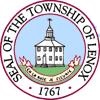                                  Town of Lenox                                                                                                                          6 Walker St                                                                                                                                        Lenox, MA 01240                                                                                                                                                        413-637-5500 x-1202    ASSESSOR’S MEETING AGENDAMarch 31,2022 at 10:00 a.m.Town Hall 6 Walker St.Lenox, MA  01240Call Executive Session meeting to order to discuss/vote on abatement applications in compliance with the provisions of G.L. Chapter 59 Section 60 (Purpose #7) with the intent on returning to open sessionApproval of minutes – Open Session February 28,                                         Open Session March 23, 2022                                         Executive Session March 23, 2022Review motor vehicles abatements as presented, sign monthly report (Vote)AdjournmentJoin Zoom Meetinghttps://us02web.zoom.us/j/82083583126?pwd=dSttY0RuTnNhRzhwQ2M1NUNqMURNUT09Meeting ID: 820 8358 3126Passcode: 548959Dial by your location1 646 558 8656 US (New York)Meeting ID: 820 8358 3126Passcode: 548959